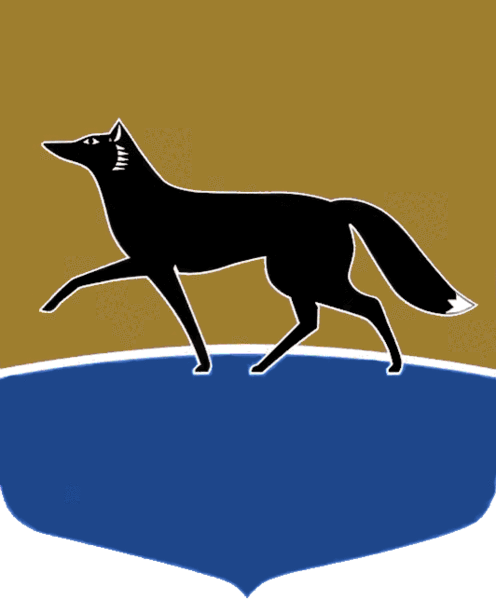 «  09   »  2017 г.	№ 35О внесении изменения в постановление ПредседателяДумы города от 31.10.2016 № 41	В соответствии с письмом депутата Думы города                      Калиниченко Т.В.   от 31.07.2017 № 18-02-1891/17: 1. Внести в приложение к постановлению Председателя Думы города от 31.10.2016 № 41 «О ведении приёма по личным вопросам избирателей депутатами Думы города Сургута VI созыва» (в редакции от 24.07.2017)  изменение, заменив в приложении к постановлению:в графе «Место и адрес ведения приёма избирателей» раздела «Избирательный округ № 18» слова «Единый депутатский центр», пр. Комсомольский, 38» словами «Пункт по работе с населением № 14, ул. Мелик-Карамова, 74А, каб.4».2. Отделу регистрации и учёта обращений граждан, организаций            и делопроизводства аппарата Думы города (Мушавец О.В.) направить копию настоящего постановления в Администрацию города для опубликования        в средствах массовой информации и размещения на официальном портале Администрации города Сургута.3. Отделу по информационной политике и протоколу            (Цареградский Д.В.) разместить настоящее постановление на официальном сайте Думы города Сургута в сети «Интернет».  4. Контроль за выполнением настоящего постановления оставляю         за собой.Председатель Думы         				       	               Н.А. Красноярова